Пояснительная запискак проекту постановления администрации города 
«О проведении публичных слушаний по утверждению схемы расположения земельных участков на кадастровом плане территории, занимаемых многоквартирными жилыми домами №№ 16, 14, 12, 10, 8 по ул. Молокова, 
№№ 40, 38, 42, 44 по ул. Авиаторов, №№ 25, 23, 21, 19, 17 по ул. Алексеева»В соответствии со ст. 16 Федерального закона от 29.12.2004 № 189-ФЗ
 «О введении в действие Жилищного кодекса Российской Федерации» образование земельного участка, на котором расположены многоквартирный жилой дом (далее – МКД) и иные входящие в состав такого дома объекты недвижимого имущества, является обязанностью органов государственной власти или органов местного самоуправления в случае, если такой земельный участок не образован и не поставлен на государственный кадастровый учет.В соответствии с п. 1 ст. 11.3 Земельного кодекса Российской Федерации (далее - ЗК РФ) образование земельных участков из земель или земельных участков, находящихся в государственной или муниципальной собственности, осуществляется в соответствии с одним из следующих документов:1) проект межевания территории, утвержденный в соответствии                        с Градостроительным кодексом Российской Федерации;2) проектная документация лесных участков;3) утвержденная схема расположения земельного участка или земельных участков на кадастровом плане территории (далее – Схема), которая предусмотрена ст. 11.10 ЗК РФ.Утвержденный проект межевания территории, в границах которой расположены МКД №№ 16, 14, 12, 10, 8 по ул. Молокова, №№ 40, 38, 42, 44 
по ул. Авиаторов, №№ 25, 23, 21, 19, 17 по ул. Алексеева, отсутствует.Земельные участки образуются путем раздела земельного участка 
с кадастровым номером 24:50:0400395:6155 с сохранением исходного.Согласно Федеральному закону от 30.12.2021 № 478-ФЗ «О внесении изменений в отдельные законодательные акты Российской Федерации» 
с 01.07.2022 года допускается образование земельного участка, в границах которого располагается МКД и иные входящие в состав такого дома объекты недвижимого имущества, согласно Схеме.Выполнение геодезических работ по образованию земельных участков, занимаемых МКД №№ 16, 14, 12, 10, 8 по ул. Молокова, №№ 40, 38, 42, 44 
по ул. Авиаторов, №№ 25, 23, 21, 19, 17 по ул. Алексеева, в соответствии 
со Схемой инициировано департаментом муниципального имущества 
и земельных отношений администрации города Красноярска (далее – департамент) в рамках муниципального контракта от 02.03.2023 № 10-01/01 
и выполнено ООО «Документы в порядке».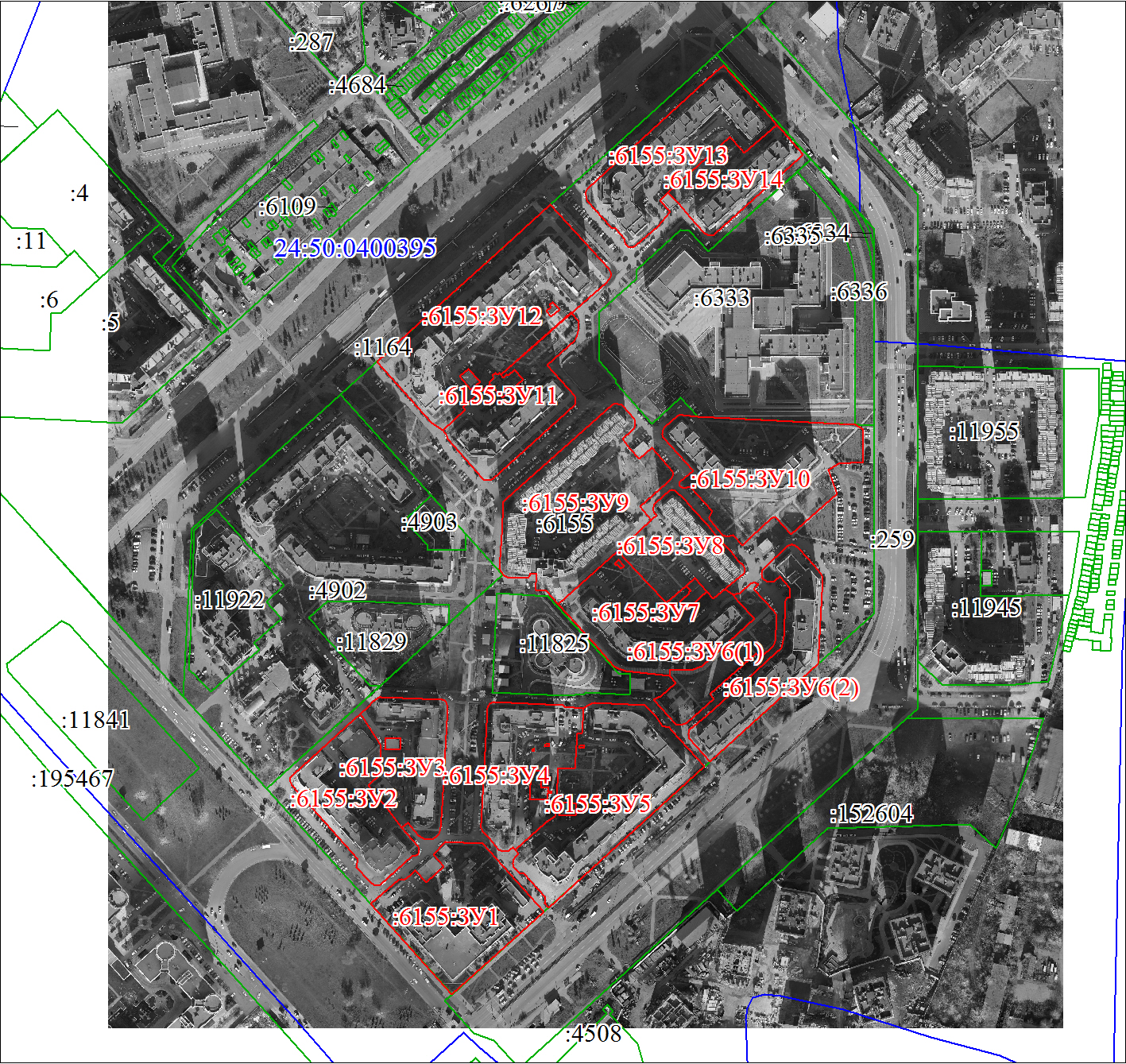 Департамент осуществил проверку материалов Проекта 
в соответствии с Земельным кодексом Российской Федерации, Жилищным кодексом Российской Федерации, Федеральным законом от 29.12.2004 № 189-ФЗ «О введении в действие Жилищного кодекса РФ»; Федеральным законом  
от 18.06.2001 № 78-ФЗ «О землеустройстве», Федеральным законом                           от 13.07.2015 № 218-ФЗ «О государственной регистрации недвижимости», Федеральным законом от 24.07.2007 № 221-ФЗ «О кадастровой деятельности»; Федеральным законом от 30.12.2021 № 478-ФЗ «О внесении изменений                 
в отдельные законодательные акты Российской Федерации», постановлением Правительства РФ от 20.08.2009 № 688 «Об утверждении Правил установления на местности границ объектов землеустройства»; приказом Росреестра  
от 19.04.2022 № П/0148 «Об утверждении требований к подготовке схемы расположения земельного участка или земельных участков на кадастровом плане территории и формату схемы расположения земельного участка  
или земельных участков на кадастровом плане территории при подготовке схемы расположения земельного участка или земельных участков 
на кадастровом плане территории в форме электронного документа, формы схемы расположения земельного участка или земельных участков 
на кадастровом плане территории, подготовка которой осуществляется в форме документа на бумажном носителе»; приказом Росреестра от 23.10.2020 
№ П/0393 «Об утверждении требований к точности и методам определения координат характерных точек границ земельного участка, требований 
к точности и методам определения координат характерных точек контура здания, сооружения или объекта незавершенного строительства на земельном участке, а также требований к определению площади здания, сооружения, помещения, машино-места» и требованиями других действующих нормативных документов РФ.По результатам проверки установлено: представленная Схема 
не противоречит вышеперечисленным требованиям.Федеральным законом от 30.12.2021 № 478-ФЗ установлено, что Схема,                                 до ее утверждения, подлежит рассмотрению на общественных обсуждениях                      или публичных слушаниях в порядке, предусмотренном законодательством                       о градостроительной деятельности.На основании изложенного, прошу рассмотреть и согласовать проект постановления «О проведении публичных слушаний по утверждению схемы расположения земельных участков на кадастровом плане территории, занимаемых многоквартирными жилыми домами №№ 16, 14, 12, 10, 8 
по ул. Молокова, №№ 40, 38, 42, 44 по ул. Авиаторов, №№ 25, 23, 21, 19, 17
по ул. Алексеева».